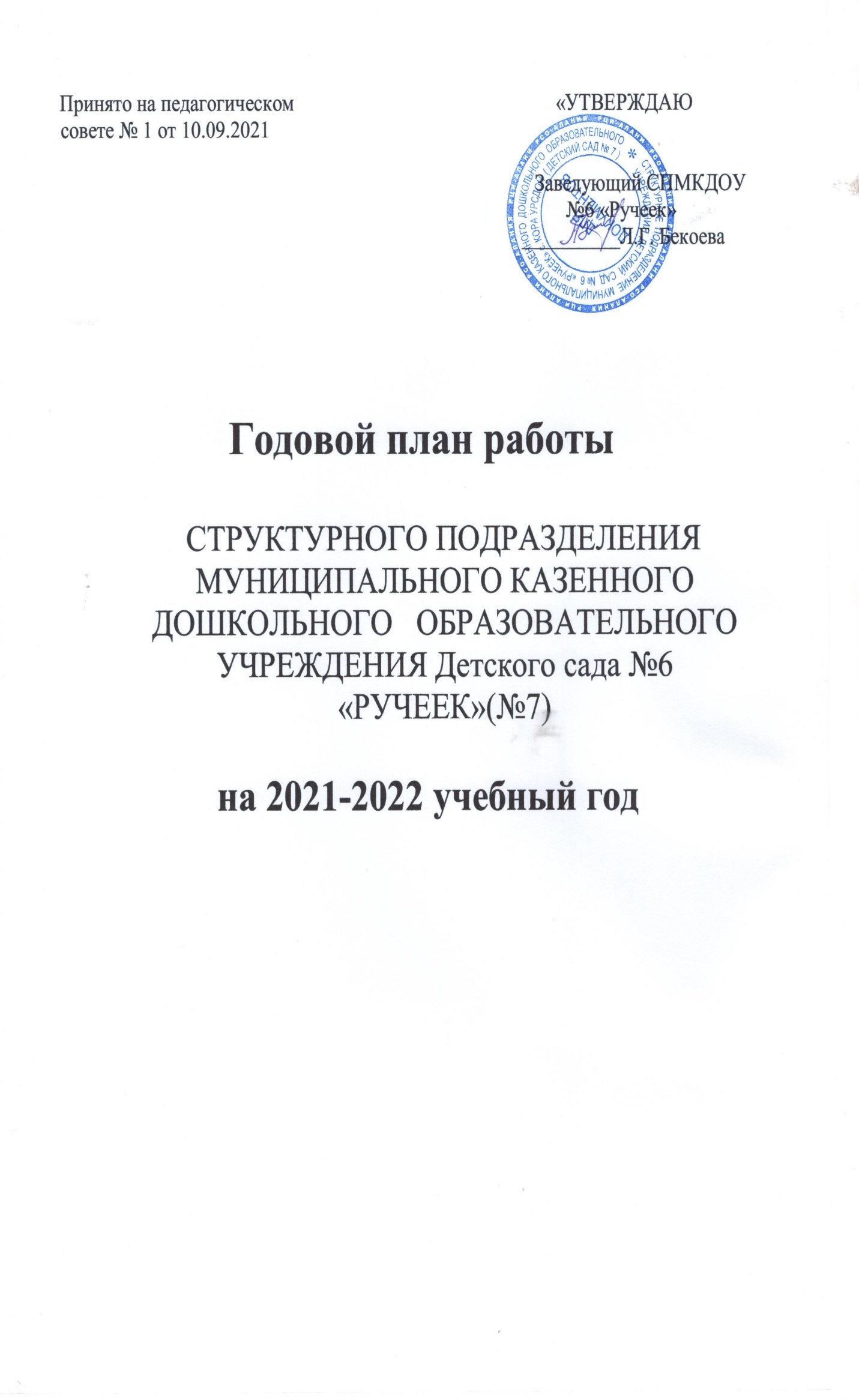  СодержаниеВведениеИнформационная справка об образовательном учреждении                       I. Анализ работы за прошедший учебный год.                                                  1.1. Обеспечение здоровья и здорового образа жизни. 1.2.Результаты выполнения образовательной программы ДОУ1.3. Анализируется уровень развития целевых ориентиров выпускников ДОУ 1.4. Анализ результатов повышения профессионального мастерства педагогов1.5. Анализ системы взаимодействия с родителями воспитанников1.6. Анализ итогов административно-хозяйственной работы и оценка материально-технических и медико-социальных условий пребывания детей в ДОУ.1.7. Годовые задачи на 2021-2022 учебный год.II. Повышение квалификации и профессионального мастерства педагогов.2.1. Повышение квалификации педагогических кадров2.2. Аттестация педагогических кадров                                                                2.3. Самообразование педагогов.III. Организационно-педагогическая работа.                                                                  3.1.Педагогические советы3.2.Участие в конкурсах и смотрах.3.3.Консультации для педагогов3.4.Семинары - практикумы3.5.Просмотры открытых мероприятий.3.6.Участие педагогов в семинарах  методических объединениях3.7.Утренники, вечера развлечений3.8. Организация работы методического кабинетаIV.Система внутреннего мониторинга4.1. Тематический контроль4.2. Оперативный контроль4.3. Мониторинг (педагогическая диагностика)V. Взаимодействие в работе с семьей, школой и другими организациями5.1. Взаимодействие с семьями воспитанников.5.2 Организация  работы  по преемственности СПМКДОУ  детский сад№6 «Ручеек» с   МКОСООШ Урсдон .5.3. Работа с социумVI. Административно-хозяйственная работа                                                        VII.Медицинское сопровождение образовательного процессаПриложения1.Расписание НОД;2.Режимы дня (холодный и тёплый период);3.План взаимодействия со школой;4.Циклограммы деятельности старшего воспитателя, специалистов;5.План работы совета родителей;6.План летне-оздоровительной работы.7. План по организации обучения и проведения
инструктажей по безопасной жизнедеятельности в СПМКДОУ – детском саду «Ручеек»8 Паспорт ДОУ.ВведениеИнформационная справка об образовательном учрежденииПолное название: Структурное подразделение муниципального казенного дошкольного образовательного учреждения детского сада №6 «Ручеек»( Д/с №7 )Юридический адрес:РСО- Алания Дигорский район с. Кора-Урсдон ул. К-Маркса 30Лицензия: Сайт: Электронный адрес: berezra-ursdon7@mail.ruРуководитель Касаева Эльза СослановнаПроектная мощность ДОУ -   65 (4 групп)Фактическая мощность – 78 ребенка (4 групп из них: 1 группа детей младшего дошкольного возраста, 1 группа детей среднего дошкольного возраста, 1 группа детей старшего дошкольного возраста, 1 группа детей подготовительного к школе возраста)Комплектование групп осуществляется детьми от 2 лет до 7 лет по одновозрастному принципу.ДОУ №6 «Ручеек» общеразвивающего вида. Основная функция: воспитание, образование, уход, присмотр, оздоровление.  Основными видами деятельности МКДОУ являются:Реализация  основной общеобразовательной программы дошкольного образования с учетом федерального государственного образовательного стандарта в группах общеразвивающей  направленности;                                                                                                    Обеспечение воспитания, обучения, присмотра, ухода и оздоровление  детей;                                                                                                                                         Охрана жизни и укрепление здоровья воспитанников;                                                          Обеспечение интеллектуального, личностного и физического развития воспитанников;Приобщение воспитанников к общечеловеческим ценностям;Формирование творческой личности, через различные виды деятельности в зависимости от здоровья и способностей ребенка, и запросов родителей;Формирование экологической культуры;Взаимодействие с семьей, для обеспечения полноценного развития ребенка.Материально – техническая базаМатериально – техническая база в основном соответствует требованиям Роспотребнадзора и  современному уровню образования. Здание находится в удовлетворительном состоянии.Системы жизнеобеспечения  МКДОУ - освещение, отопление, водоснабжение, канализация находится  в режиме функционирования.Сведения о контингенте детейКоличество групп всего и их наполняемостьТаким образом, следует отметить высокий потенциал педагогического коллектива. Кадровое обеспечение образовательного процесса можно оценить на оптимальном уровне.I. Анализ работы за прошедший учебный год.1.1. Обеспечение здоровья и здорового образа жизниСохранить и улучшить здоровье - каждодневная работа, начиная с рождения ребенка. В дошкольном возрасте эту работу осуществляют совместно с родителями и воспитателями. 1. Закаливающие мероприятия1.1.Воздушные ванны (облегченная одежда, одежда соответствующая сезону)1.2.Оздоровительные прогулки1.3.Ходьба в носках на физкультурных занятиях1.4.Ходьба босиком до и после сна Адаптация детей к условиям СПМКДОУ детского сад№6 «Ручеек» (№7)В 2021 – 2022 учебном году в детский сад поступило 14 детей. младшая группа – 9 человек.Критерии адаптации: эмоциональный фон ребенка (положительное, неустойчивое, отрицательное эмоциональное состояние), потребности в общении со взрослыми, сверстниками (особенности социальных контактов: инициативен, контактен при поддержке взрослого, пассивен), особенности познавательной и игровой деятельности, реакция на изменение привычной ситуации (принятие, тревожность, непринятие). Во время периода адаптации детей к ДОУ, проводилась работа с педагогами (консультирование по вопросам взаимодействия с родителями и детьми), с родителями (анкетирование с целью сбора информации, изучению затруднений у родителей в вопросах воспитания; проведение информационных и тематических мероприятий; наглядные формы работы), занятия с детьми.По итогам протекания адаптации можно сделать следующие выводы:  адаптация детей прошла успешно.Выводы: Педагогам  ДОУ вести  дальнейший поиск эффективных способов сохранения и укрепления здоровья дошкольников, который предусматривает повышение роли родителей в оздоровлении детей, приобщение их к здоровому образу жизни.  Усилить  профилактическую  работу среди родителей воспитанников и педагогического коллектива.1.2. Результаты выполнения образовательной программы.    Основные характеристики организации образовательного процесса.Прием детей в ДОУ осуществляется по мере наличия свободных мест в ДОУ, по заявлению родителей, предоставления медицинского заключения, заявления и документов, удостоверяющих личность одного из родителей ( законных представителей ). Заключается договор.-ДОУ работает в режиме пятидневной рабочей недели с 8.00 до 18:00 часов;-Воспитанники ДОУ пользуются льготами согласно законодательству РФ ;-Посещение детей ДОУ происходит по режиму работы учреждения;-Обязанности участников образовательного процесса регламентируются Уставом детского сада и родительским договором.СПМКДОУ детский сад№6»Ручеек»(№7 )работает по Образовательной программе, которая разработана на основе:- примерной  образовательной программы дошкольного образования «Радуга»  / под ред. Т Н Дороновой.Парциальных программ:                                                                                                                                                     - «Мой край- моя святыня» Программа по экологическому воспмтанию дошкольников  Л.А.Бобылева - «Основы безопасности детей дошкольного возраста Авдеевой Н.Н. Князевой О.Л.- «Юный эколог» Николаевой С,Н.-«Цветные ладошки» Лыкова И.А.Анализ выполнения годовых задач на 2020 -2021учебный год.       В 2020 – 2021 учебном году педагогический коллектив СПМКДОУ  работал по ООП ДО (разработанной на основании примерной общеобразовательной  программы «Радуга» под редакцией Т.НДоронова.) Воспитательно-образовательная работа строилась по пяти образовательным областям: «Физическое развитие», «Познавательное развитие», «Речевое развитие», «Социально-коммуникативное развитие» и «Художественно-эстетическое развитие», которые ориентированы на разностороннее развитие детей с учётом их возрастных и индивидуальных особенностей. Образовательный процесс осуществлялся через совместную деятельность детей с взрослым (непосредственно образовательную деятельность и образовательную деятельность в ходе режимных моментов) и самостоятельную деятельность детей.В прошедшем учебном году вся работа ДОУ была направлена на формирование необходимых предпосылок, условий и механизмов для постоянного самообновления, повышения качества педагогической деятельности и роста её эффективности. Всем педагогам удалось смоделировать образовательный процесс в соответствии с новыми требованиями, сохранив при этом положительные моменты теории и практики дошкольного учреждения.           Задачи в прошедшем учебном году были следующие:1.Сохранение и укрепление здоровья детей, обеспечение физической и психической безопасности через совершенствование взаимодействия коллектива дошкольного учреждения и семьи.2.  Совершенствование работы детского сада по формированию у дошкольников основ экологической культуры. Создание условий для экологического воспитания детей и совершенствование профессионального мастерства педагогов в условиях реализации ФГОС. Вывод: по  решению годовых задач педагоги выполнили  запланированные мероприятия. Мероприятия  не выполнены из-за ряда объективных причин: болезнь педагогов, увеличение нагрузки на педагогов в течение года из-за подготовки и участия в мероприятиях муниципального уровня.1.3. Анализ результатов повышения профессионального мастерства педагогов     Отмечается  активное повышение квалификации педагогов детского сада, что свидетельствует о планомерной и целенаправленной работе по повышению профессионального роста педагогов. В СПМКДОУ осуществляется система работы с кадрами, где отслеживаются результаты обучения педагогов, появления у них новых знаний и навыков в области профессионального мастерства.      Под руководством администрации СПМКДОУ проводилась работа с педагогами по инновационной деятельности, по умению планирования и  внедрению в воспитательно-образовательный процесс комплексно – тематического планирования. Педагогический коллектив направляет свои усилия на обеспечение доброжелательной атмосферы в СПМКДОУ при общении взрослых с детьми и детей между собой и общения между взрослыми.  Воспитатели и специалисты объединяли свою профессиональную деятельность при проведении организованной образовательной деятельности, образовательной деятельности в ходе режимных моментов, а также  поисков путей взаимодействия с родителями. Участие педагогов и воспитанников СПМКДОУ в районных и региональных мероприятиях в 2020-2021 учебного годаСистема методической работыВ 2020 – 2021 учебном году   содержание образовательного процесса определялось ООП в соответствии с нормативными документами.  Деятельность ДОУ была направлена на обеспечение непрерывного, всестороннего и своевременного развития каждого ребёнка, на его позитивную социализацию, развитие его творческих способностей.  Организация учебно-воспитательного процесса строилась педагогически обоснованным  выбором  программы, технологий, обеспечивающих получение образования, соответствующего государственным стандартам. В течение года методическая работа была направлена на решение основных задач. Систематически проводились совещания педагогических работников, на которых рассматривались вопросы организации и обеспечения качества образовательного процесса, работы с родителями, изучались нормативно - правовые документы, проводился анализ выполнения педагогами программных и годовых задач, планировались текущие мероприятия, рассматривались результаты контрольной деятельности.        С целью преобразования образовательного процесса МКДОУ и обеспечения равенства возможностей для каждого ребёнка в получении качественного дошкольного образования, обеспечения преемственности целей, задач и содержания в СПМКДОУ .Результаты тематических проверок.1. Тема: «Анализ работы по развитию предметно-развивающей среды».Цель: оценка эффективности работы с детьми по освоению образовательной области «Физическое развитие»Дата проведения: с 11.12.2020\ по 19.12.2020Группы:  младшая, средняя, старшая и подготовительные группы.Ответственный за проведение тематического контроля: старший воспитатель Цагараева И.А..                                                          Результат:    1.С целью формирования у детей навыков дисциплинированности педагогам всех возрастных групп сделаны подборка игр на сосредоточенность и концентрацию внимания.2. С целью повышения уровня педагогического просвещения родителей систематически меняется материал для  родителей по теме «Здоровье Вашего ребёнка».3. В целях уточнения методический знаний и обогащения методической копилки воспитателей  подготовлен печатный материал по теме «Методика проведения НОД в разных возрастных группах».4.В целях соблюдения правил и норм санитарной гигиены воспитателями соблюдается режим проветривания и  медсестрой осуществляется контроль  влажной уборки в физкультурном зале.5. В целях оздоровления детей воспитатели групп ежедневно проводят гимнастику после сна.6. В целях выполнения требований СанПина  воспитателями групп разработали картотеку занятий по физическому развитию детей на открытом воздухе на весь учебный год. 2. Тема: «Особенности форм, методов работы  по развитию  речи дошкольников. Цель: определить эффективность воспитательно-образовательной работы в ДОУ по развитию речи; средствами всестороннего обследования воспитательно-образовательного процесса и последующего педагогического анализа выяснить причины и факторы, определяющие качество педагогической работы по развитию речи детей. Дата проведения:  с  17.02.21 по 15.02.2021.Результат: 1.В  младшей, средней, старшей, подготовительной группах: пополнили оборудованием уголок ряженья, уголок по театрализованной деятельности. 2. В  группах:  пополнили предметно развивающую среду по речевому развитию материалами о художниках иллюстраторах, детских писателях. Планомерно и систематически проводятся в книжном уголке тематические выставки;3.Все педагоги систематически, планомерно проводят работу по речевому развитию в соответствии с индивидуальными образовательными  маршрутами. 1.5. Анализ системы взаимодействия с родителями воспитанниковРабота с родителями в СПМКДОУ строилась в соответствии с законом «Об образовании в РФ» по основным направлениям. (физическом, познавательном, речевом, социально – коммуникативном, художественно – эстетическом) развития личности ребёнка.Основные формы взаимодействия с семьями воспитанников В 2020 -2021 учебном году работе с семьёй уделялось достаточно внимания.  1.6. Анализ итогов административно-хозяйственной работы и оценка материально-технических и медико-социальных условий пребывания детей в ДОУ.Условия для всестороннего развития детей постоянно улучшаются, а материально – техническая база МКДОУ регулярно укрепляется. В текущем учебном году была выполнена по плану следующая работа: - сделан косметический ремонт в группах;- заменено и  покрашено игровое оборудование на  участках  детского сада;- приобрели  стиральную машину.	       Из данных видно, что работа по укреплению материально – технической базы МКДОУ  проводилась. -  регулярно пополнять  группы  дидактическим материалом, пособиями, разнообразными игрушками  в соответствии с педагогическими требованиями  образовательной  программы, ФГОС ДО  и  санитарными нормами Вывод: по  решению годовых задач педагоги выполнили 80% запланированных мероприятий. 20% мероприятий не выполнены из-за ряда объективных причин: болезнь педагогов, увеличение нагрузки на педагогов в течении года из-за подготовке и участия в мероприятиях муниципального уровня.Все мероприятия прошли на оптимальном уровне, педагоги работали в соответствии с  ФГОС ДО.  С1 сентября наш детский сад продолжит работу в соответствии с ФГОС ДО. Так же будет продолжена работа по сохранению и укреплению физического и психического здоровья детей. Подводя итог проделанной работе, учитывая результаты итоговых проверок, тематического и оперативного контроля, результатов проведенного самоанализа, оценок уровня усвоения комплексных программ воспитанниками ДОУ, коллектив ставит перед собой следующие задачи:1.7. Годовые задачи на 2021- 2022  учебный год.         На основании выводов и результатов анализа деятельности учреждения за прошлый год определены цели и задачи учреждения на 2021-2022 учебный год: Основное направление работы МДОУ:  Обеспечение эффективного взаимодействия всех участников образовательного процесса – педагогов, родителей, детей для разностороннего развития личности дошкольника, сохранения и укрепления его физического и эмоционального здоровья. Цель: построение работы МДОУ в соответствии с ФГОС ДО, создание благоприятных условий для полноценного проживания ребенком дошкольного детства, формирования основ базовой культуры личности, всестороннее развитие психических и физических качеств в соответствии с возрастными и индивидуальными особенностями, подготовка ребенка к жизни в современном обществе.  Задачи:  Совершенствовать работу с дошкольниками по развитию творческих, коммуникативных и речевых способностей через театрально-игровую деятельность.  «Формирование здорового образа жизни детей дошкольного возраста через разнообразные формы физкультурно-оздоровительной»II. Повышение квалификации и профессионального мастерства педагогов.2.1. Повышение квалификации педагогических кадров2.2. Аттестация педагогических кадров2.3. Самообразование педагогов.III. Организационно-педагогическая работа.3.1. Педагогический совет.  3.3Семинары-практикумы, консультации 3.4 Смотр-конкурс  Совместная деятельность воспитанников  с педагогом. Выставки  3.7.Утренники, вечера развлечений3.8. Организация работы методического кабинетаНормативно – правовое обеспечение Тематический контроль.  План тематического контроля на 2021-2022 уч.год. План оперативного контроля на 2021 – 2022 учебный год                                               4.3. Мониторинг V. Взаимодействие в работе с семьей, школой и другими организациями5.1. Взаимодействие с семьями воспитанников.5.2 Организация  работы  по преемственности СПМКДОУ №6 «Ручеек»  с  СОШ  на 2021-2022 учебный год.5.3. Работа с социум6.     Административно-хозяйственная работаОбщие собрания трудового коллектива7.Медицинское сопровождение образовательного процессаКоличество группНазвание группвозрастКоличество детей1 младшая группаОт3до4лет151 средняя группаОт4до5лет181старшая группаОт5до6лет171подготовительнаяОт6до7лет26СодержаниеработымероприятиямероприятиямероприятиямероприятиямероприятиямероприятиямероприятиямероприятиямероприятияСодержаниеработыПедагогические  советыСеминары практикумыОткрытые просмотрыКонсультации  для  воспитателейМузыкальные развлеченияСпортивные праздникиКонтрольКонтрольКонтрольСодержаниеработыПедагогические  советыСеминары практикумыОткрытые просмотрыКонсультации  для  воспитателейМузыкальные развлеченияСпортивные праздникиТОКоличество запланированныхмероприятий45415463Ф.И.О.,  должностьНаименование курсовСрокиЦагараева И А ФИПКиП2019гБекмурзова И ЗФИПКиП2019Тепсикоева Ф Ю СОРИПКРО2019гГергиева И КФИПКиП2019Караева С.В.№Ф.И.О.ДолжностьСроки аттестацииСроки аттестацииСроки принятияНаличие квалификациионнойЗаявленная квалификация№Ф.И.О.ДолжностьначалоконецСроки принятияНаличие квалификациионнойЗаявленная квалификация1Цагараева И.АВос-ль2016г2022112Бекмурзова И ЗВос-ль2020г113Дзабаева З СВос-ль2020г114Гергиева И КВос-ль2020г115Тепсикоева Ф.Ю.Вос-ль2020116Караева С.В№Ф.И.О. педагога, должностьТема по самообразованию1 Воспитатель Цагараева И.АИспользование приемов мнемотехники при заучивании стихотворений2 Воспитатель  осет.яз.Воспитание дошкольников посредством трудовой деятельности 3 Воспитатель Караева С. ВЗнакомство младших дошкольников с театрализованной деятельностью4 Воспитатель Тепсикоева Ф.ЮПатриотическое воспитание дошкольников средствами изобразительного искусства5Воспитатель  Гергиева И КИгра как средство общения дошкольников.6. воспитатель  Бекмурзова И ЗТеатр,как средство формирования связной речи дошкольников7 Ст.воспитатель  Цагараева И.А Дистанционные  образовательные  технологии8Кайтукова А А педагог - психологВзаимодействие педагога – психолога ДОУ с родителями воспитанников.9 музыкальный руководительРазвитие творческих способностей старших дошкольников через театральную деятельность10Инструктор по физ.культуреРазвитие двигательной активности детей дошкольного возраста в процессе музыкальноритмической деятельности.№ Содержание основной деятельности Сроки проведения Ответственный 1.       Тема  -Рабочая программа воспитания СПМКДОУ Д/с №6 «Ручеек»(№7 ) на 2021-2022 учебный год (приложение к ООП ДО СПМКДОУ)-Должностные инструкции педагогов ДОУ;- Годовой план работы ДОУ на 2021-2022 учебный год;- Рабочую программу   инструктора по физической культуре МКДОУ -график работы специалистов ДОУ.      сентябрь Заведующий Зам.зав. по ВР 2. Тема:  «Развитие творческих, коммуникативных и речевых способностей через театрально-игровую деятельность»   Цель педсовета: Актуальность театрализованной деятельности в развитии детей дошкольного возраста. Использование средств театрализованной деятельности с воспитанниками. Совместная 	деятельность 	взрослых 	и 	детей 	в театрализованной деятельности. Организация условий для театрализованной деятельности детей в детском саду. 5.Решение педсовета. Декабрь  Заведующий  Зам.зав по ВР 3.   Тема: «Формирование здорового образа жизни детей дошкольного возраста через разнообразные формы физкультурно-оздоровительной»  1. Об итогах выполнения решения предыдущего педагогического совета2. Доклад «Роль физкультурно-оздоровительной работы с детьми дошкольного возраста в приобщении к здоровому образу жизни» - ст. восп.3. .« Использование малых фольклорных форм в оздоровительной деятельности как один из факторов модернизации системы физкультурно-оздоровительной работы в детском саду – восп.- ст. восп.4. «Формирование у детей привычек к ЗОЖ во время ООД» - восп. ср. гр.5. Рассмотреть и утвердить Положение о проведении самообследования6. Обсуждение и принятие решения проекта педсоветаМарт  Заведующий  Зам.зав по ВР 4.       Подведение итогов работы в 2021-2022 учебном году.  Цель: Подвести итоги работы коллектива за учебный год, проанализировать  работу по выполнению задач годового плана. Наметить перспективы на следующий учебный год.  1. Анализ  работы педагогического коллектива в   учебном году. Достижения. Проблемы.  2.Результаты освоение образовательной программы  МДОУ (Мониторинг). 3.Показ презентаций по годовой теме «Речевое развитие дошкольников». 4. Анализ готовности детей к обучению в школе. (Итоги мониторинга освоения основной образовательной программы) 5.Перспективы работы коллектива на 2022-2023 учебный год. Май Заведующий  Зам.зав по ВР Педагоги всех возрастных групп Педагоги подготовительных к школе групп Зам.зав по ВР N Содержание Сроки Ответственный 1. Консультация: «Адаптация ребенка в условиях ДОУ»  сентябрь Зам.зав по ВР Педагоги ясельных групп 2.    Семинар-практикум для педагогов.  Тема: «Новые модели взаимодействия семьи и ДОУ». Цель: Активизация педагогов в вопросах взаимодействия ДОУ и семьи. октябрь Зам.зав по ВР Педагоги МДОУ Педагог-психолог  3. Семинар-практикум на тему: «Обогащение социального опыта ребёнка посредством театрализованной деятельности». Цель: Систематизация знаний педагогов по организации театральной деятельности детей дошкольного возраста. январь Зам.зав по ВР Музыкальный руководитель N Содержание Срок Ответственный 1. Готовность МДОУ к новому учебному году Цель: организация предметно-развивающей среды и жизненного пространства для обеспечения разнообразной деятельности детей. сентябрь Заведующий Зам.зав по ВР 2. Смотр-конкурс на лучший зимний участок. «Снежные фигуры», с использованием красок, дополнительных материалов. декабрь Заведующий Зам.зав по ВР Воспитатели  3.  На лучший театрализованный уголок. январь   Зам.зав по ВР Воспитатели 4. Центр театрализованной  деятельности «Волшебный мир театра» март Зам.зав по ВР воспитатели N/п                       Мероприятия Дата проведения Ответственные 1. Выставка поделок «Чудеса осени» октябрь воспитатели 2. Поделка «Природа и фантазия» ноябрь воспитатели 3. Выставка поделок «Новогоднее настроение» декабрь воспитатели 4. Выставка поделок в технике квилинга  «Мамин день - 8 Марта»  март воспитатели 5. Выставка  «Весенняя пора» апрель воспитатели День дошкольного работникасентябрьБекмурзова ИнгаДень рождение К Л ХетагуроваоктябрьТепсикоева ФЮОсенний праздникоктябрьВоспитатели гр.Новогодние утренники:младшая группа Средняя  Старшая Подготовительная декабрьВоспитатели гр..День защитника отечества. Спортивный праздникфевральБекмурзова ИнгаУтренники, посвященные 8-му мартуСредняя Старшая Подготовительная мартВоспитатели гр.Тематический праздник «Весна пришла»апрельВоспитатели гр.Выпускной балмайБекмурзова ИнгаЛетний спортивный праздникиюньВоспитатели гр.Содержание Сроки Ответственный Распределение поступающего методического материала по разделам программыВ течение годаСт. воспитатель Организация и проведения тематических выставокВ течение годаСт. воспитатель Пополнение кабинета материалами из опыта работыВ течение годаСт. воспитатель Принимать активное участие в муниципальных мероприятияхВ течение годаСт. воспитатель № Основные мероприятия Дата Ответственны й Где заслушивается 1 Изучение и реализация законодательных и распорядительных документов, регламентирующих деятельность  МДОУ  в  течение года Заведующий Зам.зав по ВР педсоветы, семинары 2 Оформление должностных обязанностей, инструкций, графиков работы сотрудников в соответствии с нормативными требованиями сентябрь  август  заведующий зам.зав. по ВР, завхоз,  Общее собрание трудового коллектива 3 Утверждение Основной образовательной программы дошкольного образования, годового плана, циклограмм деятельности педагогов, расписания непосредственно образовательной деятельности педагогов с детьми, индивидуальных занятий августсентябрь  Заведующий зам.зав. по ВР педсоветы, семинары 4 Утверждение положений МДОУ в течение года Заведующий  Совет учреждения 5 Заключение 	договоров 	с 	родителями, организациями и коллективами в течение года Заведующий  завхоз, кладовщик Совет учреждения, заседания родительского комитета МДОУ 6 Инструктаж по охране жизни и здоровья детей, по технике безопасности, по охране труда, по противопожарной безопасности, по предупреждению террористических актов 1 раз в квартал Заведующий  зам.зав. по ВР,  завхоз Общее собрание трудового коллектива 7 Составление и утверждение плана  летней оздоровительной работы МДОУ на 2019 год май 2022 г. Зам.зав. по В.Р. Педсовет  8 Составление и утверждение годового плана на 2022 – 2023 учебный год июнь – август 2022 г. Зам.зав. по ВР Педсовет. № п/п Содержание Сроки исполнения Ответственный 1.  «Развитие детей в театральной деятельности» С 05 по 16 ноября Заместитель заведующего по В.Р. Воспитатели всех возрастных групп. 4 «Укрепление здоровья воспитанников» С 11 – 22 февраля Заместитель заведующего по В.Р. Воспитатели всех возрастных групп. Тема контроля 09 10 11 12 01 02 03 04 05-07 1. «Развитие детей в театральной деятельности» + 2. «Укрепление здоровья воспитанников» + Вопросы контроля Месяцы Месяцы 09 10 11 12 01 02 03 04 05 06-08 Санитарное состояние. + + + + + + + + + + Охрана жизни и здоровья. + + + + + + + + + + Анализ травматизма. + + + Анализ заболеваемости. + + + + Выполнение режима прогулки + + + + Культурно-гигиенические навыки при питании. + + + Культурно-гигиенические навыки при одевании и раздевании. + + + Культурно-гигиенические навыки при умывании. + + + Режим проветривания. + + + Проведение закаливающих процедур. + + + Проведение утреннего фильтра. + + + + Проведение развлечений. + + Содержание книжных уголков. + + + Содержание уголков ручного развития. + + Содержание физкультурных уголков. + Оборудование для сюжетно-ролевых игр. + + + Содержание музыкальных уголков. + + + Оборудование для театрализованной деятельности. + + + Наличие дидактических игр по задачам годового плана.  + + + Наличие плана воспитательно-образовательной работы с детьми. + + + + + + + + + + Проведение родительских собраний. + + +                                    Содержание срокиответственный1Выявить степень освоения ООПДО на начало учебного годаоктябрьСт. воспитатель педагог – психолог воспитатели 2Выявить степень освоения ООПДО на конец учебного годаапрельСт. воспитатель воспитатели№Мероприятия Сроки выполненияСроки выполненияОтветственные Общие родительские собранияОбщие родительские собранияОбщие родительские собранияОбщие родительские собранияОбщие родительские собрания11.Итоги работы за летний оздоровительный период 2020 г.Наши задачи на новый учебный год.3.Выборы родительского совета.Профилактика дорожного травматизма.СентябрьСентябрьЗаведующий 2Итоги работы за 2020-2021 учебный годМай Май Заведующий  Консультации Консультации Консультации Консультации Консультации 11. Капризы и упрямствоОктябрьОктябрь2«Ребёнок и книга»ДекабрьДекабрь3 «Развитие математических способностей» ЯнварьЯнварь4«Ребенок-непоседа или все о гиперактивных детях»ФевральФевраль5Интегрированные занятия в детском садуМартМарт6Семья в преддверии школьной жизни.АпрельАпрель7«Дорожная азбука»июньиюньДругие формы работы с родителямиДругие формы работы с родителямиДругие формы работы с родителямиДругие формы работы с родителямиДругие формы работы с родителями1Оформление информационных стендов для родителейВ течение годаВ течение годавоспитатели ДОУ2Посещение семей воспитанников на дому В течение годаВ течение годавоспитатели ДОУ3Семейные спортивные праздники и досугиВ течение годаВ течение годавоспитатели ДОУ4Анкетирование родителей по выявлению удовлетворенности качеством предоставляемых ДОУ образовательных услуг.В течение годаВ течение годавоспитатели ДОУ5.Фотовыставка «Наша дружная семья» В течение годаВ течение годавоспитатели ДОУ                                          Работа с разными категориями родителей                                          Работа с разными категориями родителей                                          Работа с разными категориями родителей                                          Работа с разными категориями родителей                                          Работа с разными категориями родителей1.С вновь поступившими:Консультация «Адаптационный период ребенка, поступившего в ДОУ»С вновь поступившими:Консультация «Адаптационный период ребенка, поступившего в ДОУ»Сентябрь Заведующий ДОУВоспитатели группПедагог-психолог2.С неполными семьями:Консультация «Вырастить сына, вырастить дочку в одиночку»Работа телефона доверияС неполными семьями:Консультация «Вырастить сына, вырастить дочку в одиночку»Работа телефона доверияВ течение годаЗаведующий ДОУВоспитатели групп3Обследование с целью выявления семейного климата, составление актов.Консультативная помощь в вопросах воспитания ребенка.Обследование с целью выявления семейного климата, составление актов.Консультативная помощь в вопросах воспитания ребенка.В течение годаЗаведующий ДОУВоспитатели групп4.С семьями детей-инвалидов:Оказание консультативной помощи в адаптации ребенка-инвалида в сообществе сверстников.С семьями детей-инвалидов:Оказание консультативной помощи в адаптации ребенка-инвалида в сообществе сверстников.В течение годаЗаведующий ДОУВоспитатели группМесяц                     ТемаФорма проведенияОтветственный Посещение линейки «День знаний»Посещение школы детьми подготовительнойгруппы Ст.воспитательВоспитатели  Консультация через родительский уголок «Значение               режима дня будущего школьника.Размещение статей на информационном стенде подготовительной группыСт.воспитательВоспитатели Занятие познавательного цикла на тему «Беседа о школе»НОД в подготовительной группеСт.воспитательВоспитателиОктябрьЗнакомство учителей с детьми подготовительной  группыПосещение подготовительной группы в детском саду учителями Ст.воспитательЗавуч  школы  Учителя начальных классовВоспитатели подготовительной группыОктябрьЭкскурсия в школу. Знакомство дошкольников с классными комнатами, физкультурным залом, столовой.Экскурсия в школу  Ст.воспитательЗавуч  школы  Учителя начальных классовВоспитатели подготовительной группыНоябрьУчастие в школьной выставке поделок из природного материала.Организация выставки в школе.Ст.воспитательЗавуч СОШ Воспитатели подготовительнойгруппыВоспитатели подготовительнойгруппыНоябрьПраздник «Осени» приглашение детей подготовительной группы в школу.«Психологическая готовность к школе»Ст.воспитательЗавуч СОШ Воспитатели подготовительнойгруппыВоспитатели подготовительнойгруппыДекабрьОткрытый урок математики для воспитателей сада.Открытый урок в школе. Ст. воспитательЗавуч школы Учителя начальных классовВоспитатели подготовительной группы   ЯнварьСовместный спортивный праздник.На территории детского садаУчителя начальных классовВоспитатели подготовительной группыСт.воспитательВоспитатели подготовительной группыродители   Январь«Собрание для родителей будущих первоклассников в детском саду.Родительское собрание.Учителя начальных классовВоспитатели подготовительной группыСт.воспитательВоспитатели подготовительной группыродителиФевраль «Готовы ли вы отдать своего ребенка в школу?».Консультация Педагог - психолог Март Посещение НОД по познавательному развитию,  развитию речи,  художественно-эстетическому и физическому развитию дошкольников ДОУ..«Хочу ли я в школу?»Открытые НОД.Тест дошкольников Ст.воспитательВоспитатели подготовительной группы Апрель «Обзор образовательных программ в начальной школе»Экскурсия в школьную библиотеку. Консультации учителей для родителейЭкскурсия Ст. воспитательУчителя Воспитатели подготовительной группыДети МКДОУ.            Май Совместное изготовление подарков ветеранам ВОВ и встреча с ними.«Мы были малышами, теперь ученики»Встреча с ветеранами ВОВ.Дети МКДОУ и школыБывшие выпускники МКДОУ.Учителя Воспитатели подготовительной группы№п/пМероприятия СрокиОтветственные 1.Дом культуры:- участие в совместных мероприятиях.в течение годапо плану ДКмузыкальныйруководитель;воспитатели 2.Школа :Экскурсии по планам воспитателей.в течение годастаршийвоспитатель;воспитатели4.Библиотека:- экскурсия в  библиотеку;февральапрельпо планустаршийвоспитатель;воспитатели5..                                           Организационные вопросы                                          Организационные вопросы                                          Организационные вопросы                                          Организационные вопросы1.Подготовка учреждение к началу нового учебного года: составление акта о готовности ДОУ к началу учебного года. Август Заведующий ДОУЗавхоз2.Работа по составлению нормативных документов и локальных актов по административно-хозяйственной части. Сентябрь Заведующий ДОУЗавхоз3.Ревизия трудовых книжекЯнварь Заведующий ДОУ, председатель профкома                      Обеспечение безопасности образовательного процесса                      Обеспечение безопасности образовательного процесса                      Обеспечение безопасности образовательного процесса                      Обеспечение безопасности образовательного процесса1.Издание приказов об обеспечении безопасности в учреждении к началу нового учебного года (противопожарная безопасность, противодействие терроризму) АвгустЗаведующий ДОУ2.Постоянный контроль соответствия требованиям безопасности здания и территории детского сада.В течение годаЗаведующий ДОУ3.Своевременное выполнение предписаний надзорных органов в сфере обеспечения безопасности образовательного процесса.В течение годаЗаведующий ДОУ4.Проведение инструктажей По плануЗаведующий5.Систематическое изучение нормативно-правовых и планирующих документов в сфере безопасности образовательного процессаВ течение годаЗаведующий ДОУ6.- цикл занятий по ОБЖВ течение годаВоспитатели групп7.Проведение разъяснительной работы с родителями воспитанников направленной на повышение бдительности, готовности к действиям в чрезвычайных ситуацияхВ течение года Воспитатели групп8.Оформление наглядно-стендовой информации по вопросам безопасности .В течение годаВоспитатели групп           Обновление материально-технической базы. Подготовка к ремонту                                              групповых и других помещений.           Обновление материально-технической базы. Подготовка к ремонту                                              групповых и других помещений.           Обновление материально-технической базы. Подготовка к ремонту                                              групповых и других помещений.           Обновление материально-технической базы. Подготовка к ремонту                                              групповых и других помещений.1.Пополнение развивающей среды групп, кабинетов специалистов ( пособия…).В течение годаЗаведующий ДОУСтарший воспитатель 2.Пополнение учебно-материальной базы учреждения новинками методической литературы и методико-дидактическими пособиями.В течение годаСтарший воспитатель педагоги№п/пМероприятияСроки Ответственные 1.Задачи и мероприятия на новый  учебный год.Правила  внутреннего  трудового  распорядка.Проведение инструктажей:  ОТ и ТБ, ППБ.сентябрьзаведующий2.Итоги работы МКДОУ за учебный  год.Итоги производственного контроля за год.План работы на летний оздоровительный период.Проведение инструктажей: ОТ и ТБ, ППБ.майзаведующий                                                Организационная работа                                                Организационная работа                                                Организационная работа                                                Организационная работа1.Своевременно оформлять документы на вновь поступающих детей.Сентябрь-октябрьМед.работник2.Проводить профосмотры с антропометрией и оценки физического и нервно-психического развития вновь поступающих детей.Сентябрь-октябрьМед.работник, воспитатели групп                                       Лечебно-профилактическая работа                                       Лечебно-профилактическая работа                                       Лечебно-профилактическая работа                                       Лечебно-профилактическая работа1Еженедельный осмотр детей на педикулез, кожные заболевания.В течение годаМед.работник2Систематический  контроль за проведением закаливающих процедур.В течение годаМед.работник                         Организация санитарно-гигиенического режима                         Организация санитарно-гигиенического режима                         Организация санитарно-гигиенического режима                         Организация санитарно-гигиенического режима1.Контроль за соблюдением графика проветривания, температурного режима, выполнения  сан.эпид.режима.В течение годаМед.работникСтарший воспитатель2.Соблюдение графиков уборки в группах.В течение годаМед.работник3.Соблюдение графиков смены белья в группах.В течение годаМед.работник                                         Организация питания в ДОУ                                         Организация питания в ДОУ                                         Организация питания в ДОУ                                         Организация питания в ДОУ1Контроль за качеством и обработкой продуктов.В течение годаМед.работник2Контроль  за транспортировкой и хранением продуктов.В течение годаМед.работник3Ведение накопительной ведомости, подсчет калорийности.В течение годаМед.работник4Проверка сроков реализации и хранения скоропортящихся продуктов.В течение годаМед.работник5Контроль закладки и выхода блюд на пищеблоке.В течение годаМед.работник6Профилактические беседы:Пищевые отравления и их профилактикаЛичная гигиена работников пищеблокаКулинарная обработка овощей и сохранение в них витаминовВ течение годаМед.работник